Introduction to Engineering	   Course No. 41310	Credit: 1.0Pathways and CIP Codes: Engineering & Applied Mathematics (14.0101)Course Description: An Introductory level course designed to introduce students to concepts in Engineering with a focus on Science, Technology, Engineering, & Math; including units on safety and tools, computer use, design, automation, robotics, space, flight, and electricity.Directions: The following competencies are required for full approval of this course. Check the appropriate number to indicate the level of competency reached for learner evaluation.RATING SCALE:4.	Exemplary Achievement: Student possesses outstanding knowledge, skills or professional attitude.3.	Proficient Achievement: Student demonstrates good knowledge, skills or professional attitude. Requires limited supervision.2.	Limited Achievement: Student demonstrates fragmented knowledge, skills or professional attitude. Requires close supervision.1.	Inadequate Achievement: Student lacks knowledge, skills or professional attitude.0.	No Instruction/Training: Student has not received instruction or training in this area.Benchmark 1: CompetenciesBenchmark 2: CompetenciesBenchmark 3: CompetenciesBenchmark 4: CompetenciesBenchmark 5: CompetenciesI certify that the student has received training in the areas indicated.Instructor Signature: 	For more information, contact:CTE Pathways Help Desk(785) 296-4908pathwayshelpdesk@ksde.org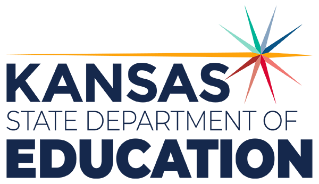 900 S.W. Jackson Street, Suite 102Topeka, Kansas 66612-1212https://www.ksde.orgThe Kansas State Department of Education does not discriminate on the basis of race, color, national origin, sex, disability or age in its programs and activities and provides equal access to any group officially affiliated with the Boy Scouts of America and other designated youth groups. The following person has been designated to handle inquiries regarding the nondiscrimination policies:	KSDE General Counsel, Office of General Counsel, KSDE, Landon State Office Building, 900 S.W. Jackson, Suite 102, Topeka, KS 66612, (785) 296-3201. Student name: Graduation Date:#DESCRIPTIONRATING1.1Demonstrate use of PPE including safety glasses and ear protection.1.2Identify and use both standard and metric systems of measurement.1.3Recognize and follow safety rules for using lab tools and machines.1.4Distinguish between concepts of invention and innovation.1.5Describe engineering and explain how engineers participate in or contribute to the invention and innovation of products1.6Investigate various engineering disciplines and identify how engineering can encompass a spectrum of diverse interests.#DESCRIPTIONRATING2.1Understand the steps in the engineering design process.2.2Describe the elements of design and apply this concept to the design process using CAD software.2.3Use sketches as a communication tool, including thumbnail, perspective, isometric, and orthographic sketches.2.4Describe the purpose and importance of working in a team to solve an engineering problem.#DESCRIPTIONRATING3.1Describe the effects of resistance in mechanical, electrical, fluid, and thermal systems.3.2Recognize various tools, fasteners, and joining systems employed in selected engineering processes.3.3Understand Manufacturing and its processes.3.4Identify the six simple machines and explain their applications.3.5Distinguish between the three classes of levers.#DESCRIPTIONRATING4.1List benefits of robot use in today’s world and their impact on society.4.2Identify the parts of an atom: protons, neutrons, and electrons.4.3Express how electrons transfer from one atom to another to create electron flow.4.4Define current, voltage, and resistance.4.5Clarify the properties of a magnet.4.6Build an electromagnet to demonstrate its characteristics and functions.#DESCRIPTIONRATING5.1Experience principles of flight using: kites, whirly gigs, model airplanes, hot air balloons, and/or model rockets.5.2State the history and development of flight exploration.